間　取　図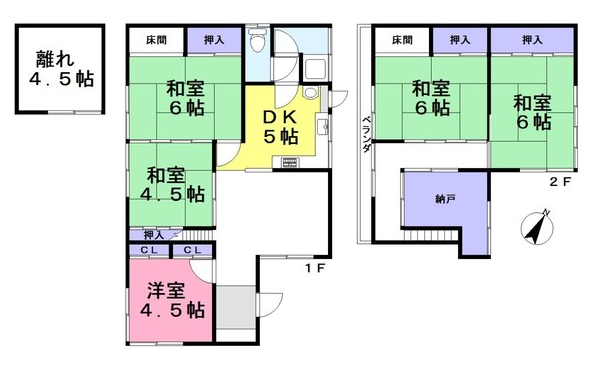 